Дата заполнения опросного листа	Статус объекта (подчеркните нужное): проект / строительство / закупка / тендер / не определенЛивневые очистные сооруженияДанные для расчета Расположение, город и область:	Технические условия на сброс: городской коллектор / водоём / утвержденный перечень показателейРасчетная производительность ЛОС		л/сЕсли производительность неизвестна, заполните площади водосбора Площади водосбораДлина сетей Лотки		м	Закрытые трубопроводы		мГлубина заложения лотка подводящего трубопровода		ммВыберите тип ЛОС (подчеркните нужное): проточный / накопительныйТребуется обеззараживание? (потребуется отдельная УФ-станция) (подчеркните нужное): да / нетПримечанияВозможно, у Вас есть нестандартные требования, пожелания или вопрос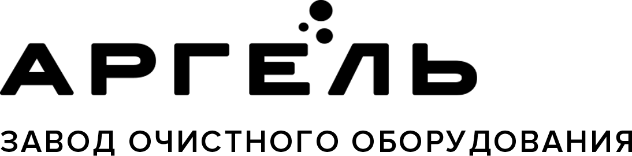 ООО «Промышленная экология»150000, Россия, Ярославль, Республиканская, 84 к. 2
+7 4852 58-05-96, 8 800 333-23-81info@vo-da.ru, www.vo-da.ruОбщая площадьКровляАсфальтобетонные покрытияГазонГрунтовые поверхностиЩебеночные покрытияДругие